ПЛАН РАБОТЫ кафедры внутренних незаразных болезней, фармакологии и акушерства им. профессора Г.П. Сердцева на 2018-2019 учебный год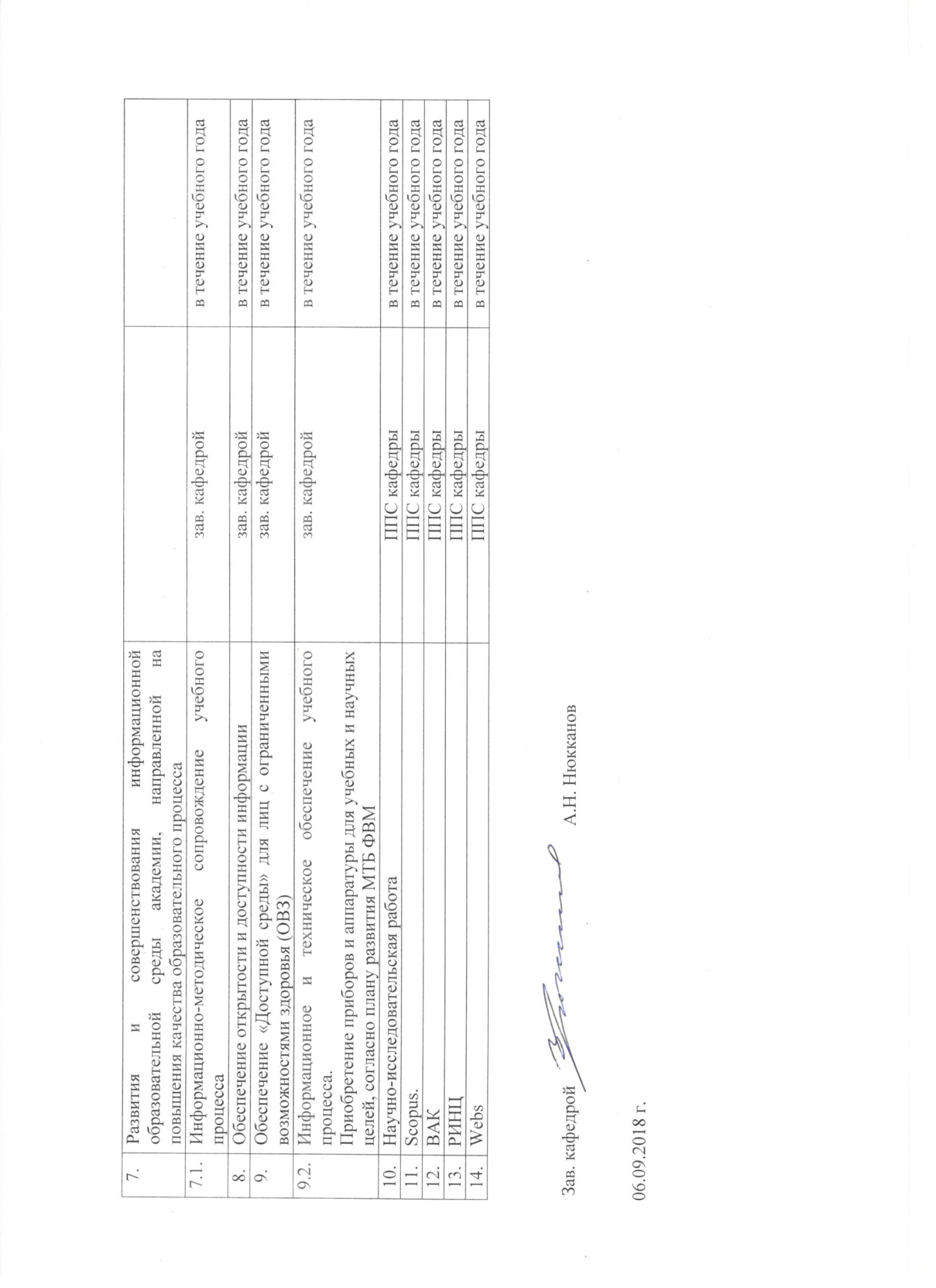 №МероприятияОтветственные исполнителиСроки реализации1.Совершенствование профориентационной работы с учащимися агропрофилированных школ РС(Я)ППС кафедры в течение учебного года1.1.Профориентационная работаППС кафедры (Мачахтыров Г.Н., Нифонтов К.Р., Стручков Н.А.)в течение учебного года2.Привлечение работодателей, региональных и местных органов власти и других социальных партнеров к решению проблем аграрного образования, в том числе формирование государственного заказа подготовки специалистов на контрактной основе2.1.Совершенствование практико-ориентированной подготовки обучающихсязав. кафедрой в течение учебного года3.Формирование и обновление основных профессиональных образовательных программ среднего профессионального и высшего образования в соответствии с потребностями рынка образовательных слуг; оптимизация структуры образовательных программ с учета потребности инновационного развития агропромышленного комплекса и инфраструктуры сельских территорий на основе глубокой взаимосвязи учебного процесса с наукой и производством3.1.Формирование системы интегрированного обучения, ориентированного на потребности работодателязав. кафедрой в течение учебного года4.Развития кадрового потенциала4.1.Повышение квалификации  зав. кафедрой в течение учебного года4.2.Развития кадрового потенциалазав. кафедрой в течение учебного года5.Развитие учебно-лабораторной базызав. кафедрой в течение учебного года6.Совершенствования системы контроля и управления и качеством учебного процессазав. кафедрой в течение учебного года6.1.Внедрения информационных систем в организацию учебного процесса и техническая поддержка зав. кафедрой в течение учебного года